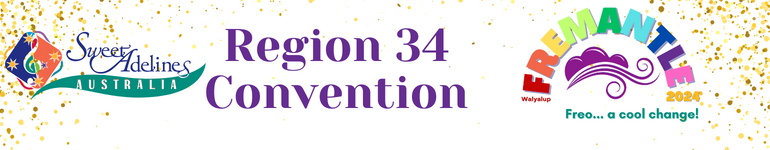 Chorus Competition - Saturday 18 May 2024Final Pose DescriptionPhotos of choruses will be taken on stage at the conclusion of the second song.  Please provide a brief description of the pose your chorus will use for these photos.  This information will help the photographer know when to take shots of your FORMAL photo pose. Contestant #:	______	Chorus name: 	____________________________________________________________________________________________________________________________________________________________________________________________________________________________________________________________________________________________________________________________________________________________________________________________________________________________________________________________________________________Please complete and hand in at the Chorus Briefing, Friday 17 May 9am